			                IV Ogólnopolski Rajd Pieszy  Wielkie Jeziora Mazurskie 2016Organizatorem imprezy jest: Stowarzyszenie Kulturalno – Turystyczne „ SEKSTANT”  KARTA ZGŁOSZENIA  Uwaga: Do zgłoszenia należy dołączyć kopię przelewu wpisowegoDo udziału w rajdzie niezbędne zaświadczenie lekarskie potwierdzające brak przeciwwskazań do wzięcia udziału w rajdzie lub podpis uczestnika na karcie zgłoszenia potwierdzający brak przeciwwskazań do wzięcia udziału w rajdzie oraz poświadczający znajomość regulaminu i zobowiązanie do jego przestrzegania                     Stowarzyszenie                             Kulturalno-Turystyczne „SEKSTANT”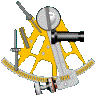 .	 LP.IMIĘ I NAZWISKO ZAWODNIKAROK URODZENIAPESELPodpis uczestnika12345678910WYŻEJ WYMIENIENI ZAWODNICY SĄ PRACOWNIKAMI(NAZWA ZAKŁADU PRACY)WYŻEJ WYMIENIENI ZAWODNICY SĄ PRACOWNIKAMI(NAZWA ZAKŁADU PRACY)ADRES FIRMY ZGŁASZAJĄCEJ UCZESTNIKÓW (ULICA, KOD POCZTOWY, MIEJSCOWOŚĆ, NIP)ADRES FIRMY ZGŁASZAJĄCEJ UCZESTNIKÓW (ULICA, KOD POCZTOWY, MIEJSCOWOŚĆ, NIP)IMIĘ I NAZWISKO KIEROWNIKA DRUŻYNYIMIĘ I NAZWISKO KIEROWNIKA DRUŻYNYNUMER TELEFONU KIEROWNIKA DRUŻYNY ORAZ ADRES E-MAILNUMER TELEFONU KIEROWNIKA DRUŻYNY ORAZ ADRES E-MAILCZYTELNY PODPIS KIEROWNIKA DRUŻYNYCZYTELNY PODPIS KIEROWNIKA DRUŻYNY…………………………..Czy organizator ma wystawić rachunek? Do faktury doliczamy podatek VAT…………………………..Czy organizator ma wystawić rachunek? Do faktury doliczamy podatek VAT…………………………..Pieczęć zakładu pracy zgłaszającego drużynę…………………………..Pieczęć zakładu pracy zgłaszającego drużynę…………………………..Pieczęć zakładu pracy zgłaszającego drużynę…………………………..Pieczęć i podpis osoby upoważnionej do zgłoszenia…………………………..Pieczęć i podpis osoby upoważnionej do zgłoszenia